Об утверждении муниципальной программы«Развитие культуры в Елабужском муниципальном районена 2017 – 2019 годы»В соответствии с Бюджетным кодексом Российской Федерации и в целях реализации государственной политики в области культуры в Елабужском муниципальном районепостановляю:1. Утвердить муниципальную программу «Развитие культуры в Елабужском муниципальном районе на 2017 - 2019 годы» (Приложение №1).2. Рекомендовать Финансово-бюджетной палате Елабужского муниципального района (Э.И. Садыкова):2.1. осуществить финансирование программы в пределах ассигнований, предусматриваемых на эти цели в местном бюджете;2.2. при формировании бюджета Елабужского муниципального района на очередной финансовый год включить объемы финансирования мероприятий муниципальной программы в сводную бюджетную роспись.3. МКУ «Управление культуры Исполнительного комитета Елабужского муниципального района» (А.Н. Иванов) обеспечить координацию реализации мероприятий муниципальной программы.4. Настоящее постановление подлежит официальному опубликованию и вступает в силу с 1 января 2017 года.5. Контроль за исполнением настоящего постановления возложить на заместителя руководителя Исполнительного комитета Елабужского муниципального района по социальным вопросам Л.Н. Рыбакову.Руководитель							         		Р.Л. ИслановПриложение № 1УТВЕРЖДЕНАПостановлением Исполнительного комитета Елабужского муниципального районаот «____» ______________№______Муниципальная программа «Развитие культуры в Елабужском муниципальном районе на 2017 – 2019 годы»Елабуга 2016 г.Паспорт ПрограммыРаздел 1. Характеристика проблем и необходимость их решения программными методамиВ соответствии со статьей 44 Конституции Российской Федерации каждый человек, находящийся на территории России, имеет право на участие в культурной жизни и пользование учреждениями культуры, а также на доступ к культурным ценностям. Право граждан на качественное удовлетворение культурно-информационных потребностей должно подкрепляться соответствующим финансовым обеспечением, поэтому разработка и реализация муниципальной политики финансирования культуры имеет чрезвычайно важное значение. Библиотеки, культурно-досуговые учреждения, кинотеатры выполняют образовательные, воспитательные, досуговые функции в обществе, способствуют формированию его нравственно-эстетических основ, духовных потребностей и ценностных ориентаций каждого человека. Учреждения культуры являются также одной из основных форм информационного обеспечения общества. Собранные и сохраняемые ими фонды, коллекции, в свою очередь, представляют собой часть культурного наследия и информационного ресурса муниципального образования. Неотъемлемым компонентом культурной среды муниципального образования выступают музыкальные творческие коллективы, творческие союзы, система дополнительного художественно-эстетического воспитания детей и подростков.Культура региона как часть социальной инфраструктуры определяет качество жизни населения, выступает необходимой предпосылкой для позитивных социально-экономических преобразований муниципальной территории. Задача муниципальной власти Елабужского муниципального района сегодня состоит не только в том, чтобы сохранить все накопленные предыдущими поколениями достижения Елабужской культуры, но и создать условия для появления новых талантов, которым предстоит прославлять наш Елабужский муниципальный район в будущем. Программа направлена на повышение качества и доступности бюджетных услуг в сфере культуры и искусства, как одного из направлений Стратегии социально-экономического развития Елабужского муниципального района до 2019  года.Обладая статусом исторического поселения,  имеет богатое тысячелетнее историко-культурное наследие в градостроительстве, краеведении и национальной культуре. Сегодня в Елабуге существуют свои национальные, художественные, музыкальные и другие традиции, создаются условия для реализации творческого потенциала населения и доступа к культурным ценностям. Культура Елабуги занимает достойное место не только среди муниципальных образований Республики Татарстан, но и среди субъектов Российской Федерации. Елабуга стала местом проведения Всероссийской Спасской ярмарки и Фестиваля колокольного звона, Фестиваля авторской песни «ВДОХновение», Международного фестиваля пиротехнического искусства «Поэзия огня», обширна география участников Республиканских конкурсов юных музыкантов «Малые города», юного художника «Я рисую как Шишкин», «Алло, мы ищем таланты», духовых инструментов «Звенящие фанфары» и многие другие.В настоящее время в функциональной подчинённости Муниципального казенного учреждения «Управление культуры Исполнительного комитета Елабужского муниципального района» (Управление культуры) находятся 8 юридических лиц: МБУ «Централизованная клубная система ЕМР», МБУ «Централизованная библиотечная система ЕМР», МБУ «Городской Дворец культуры ЕМР», МБУ по киновидеообслуживанию населения, МБУ ДО «Детская музыкальная школа № 1 имени Э.Бакирова», МБУ ДО «Детская музыкальная школа №2», МБУ ДО «Детская художественная школа № 1 имени И.Шишкина», МБУ ДО «Детская художественная школа №2». Кадровая обеспеченность в сфере культуры характеризуется численностью штатных работников в муниципальных учреждениях культуры Елабужского муниципального района, которая по состоянию на 01.01.2016 г. составила 395 человек, в том числе 238 специалистов; из них: клубных работников – 169, библиотечных – 71, в учебных заведениях – 122, в киноучреждении - 18.38 работников удостоены почетного звания «Заслуженный работник культуры  Республики Татарстан», из них 2 имеют звание «Заслуженный работник культуры Российской Федерации». Для стимулирования лучших работников отрасли культуры проводятся муниципальные конкурсы, где главный приз – денежная премия: «Лучший педагог дополнительного образования сферы культуры и искусства», «Лучший работник культурно-досугового учреждения», Кубок «Лучшее муниципальное культурно-досуговое учреждение», «Лучший библиотекарь», «Лучшая библиотека».Приобщиться к информационно-культурному потенциалу общества жителям позволяют муниципальные общедоступные библиотеки. В Елабужском муниципальном районе в целом созданы условия для создания единой библиотечной информационной среды, которая открывает населению возможность свободного получения информации. В муниципальное бюджетное учреждение «Централизованная библиотечная система Елабужского муниципального района» входят 26 муниципальных библиотек – из них 6 в городе, 20 в селе. Библиотечный фонд – 388397 экземпляра книг. Централизованная библиотечная система имеет 92 компьютера, из них 72 компьютера имеют доступ к Интернету. Библиотечными услугами в Елабужском муниципальном районе пользуются 24 693 человек или 29,2 % жителей, из них – 10150  дети. Процент охвата населения по Централизованной библиотечной системе – 29,2 %, в том числе городе – 25,2 %, в селе – 53,4 %. Таким образом, каждый третий житель является читателем одной из общедоступных библиотек. Электронный каталог и электронные картотеки доступны любому пользователю библиотеки. Одним из основных препятствий увеличения числа читателей в библиотеках является сокращение и моральное старение библиотечных фондов, сокращение наименований выписываемых периодических изданий по экономике, политике, праву, поскольку не позволяет в полной мере удовлетворять запросы читателей. Несмотря на ежегодное увеличение бюджетных ассигнований, библиотеки получают недостаточное количество денежных средств на комплектование книжными и периодическими изданиями. В соответствии с запросами пользователей преобладающие в настоящий период однотипные массовые библиотеки необходимо преобразовать в информационные и культурно-просветительские центры с разнообразными направлениями деятельности.Обновление книжного фонда в среднем от общего фонда по Централизованной библиотечной системе составляет 2.8 % (по Республике Татарстан – 2,6 %, по федеральным стандартам – 5-7 %, по Международным стандартам ИФЛА не менее 5 %). Если обновление книжного фонда Централизованной библиотечной системы будет соответствовать федеральным и международным стандартам, тогда возможно увеличение количества читателей в библиотеках Елабужского муниципального района.По-прежнему в числе приоритетных направлений деятельности остается организация досуга жителей Елабужского муниципального района, которую осуществляют культурно-досуговые учреждения. Культурно-досуговую деятельность, поддержку народного творчества и любительства осуществляют МБУ «Городской Дворец культуры ЕМР» и МБУ «Централизованная клубная система ЕМР», в которую входят ДК «Колос» и парк «Александровский сад», 23 сельских клубных учреждений, Районная агиткультбригада (РАКБ), РДК. Активно работают 22 народных коллектива, из них 18 в городе, 4 в селе. Ежегодно муниципальные культурно-досуговые учреждения проводят более 5,1 тысяч культурно-массовых мероприятий, которые посещают более 100 тысяч человек. Из них 18,5 % составляют мероприятия для детей. В муниципальных учреждениях действует 533 клубных формирований (коллективы любительского художественного творчества и клубы по интересам), в которых занимается 4517 человек.Учреждения в своей деятельности особое внимание уделяют решению социально-значимых задач, затрагивающих интересы различных слоев населения, в том числе и социально-незащищенных категорий граждан. С целью повышения доступности необходимо совершенствовать систему льгот на посещение мероприятий учреждений и продолжать работу по организации доступности учреждений культуры для инвалидов и маломобильных граждан. Организация досуга подростков и молодежи направлена на адаптацию подрастающего поколения, отвлечения от вредного влияния улицы, воспитание патриотизма, здорового образа жизни.В современных меняющихся обстоятельствах важно как сохранение традиций, так и поиск новых форм работы для удовлетворения потребностей и интересов горожан. Все муниципальные учреждения культуры участвуют в реализации межведомственных планов мероприятий, некоторые из них являются участниками республиканских и муниципальных целевых программ. Многие учреждения принимают участие и становятся победителями различных грантов. Традиционно учреждения культуры организуют и проводят мероприятия, посвященные социально-значимым и государственным праздникам, оказывают поддержку и содействуют развитию самобытных национальных культур и местных культурных традиций.Художественное и музыкальное начальное образование в Елабужском муниципальном районе предоставляют 4 учреждения дополнительного образования детей – 2 Детские музыкальные школы и 2 Детские художественные школы с охватом 1 229 детей от 6 до 18 лет.  В 2014 году родительская плата была отменена протестом  Елабужского городского прокурора. Несмотря на то, что система художественного образования в городе достаточно развита и находится на высоком уровне по отношению к соседним городам, для поддержания работы на таком же высоком уровне необходимо обновление инструментария, оснащение учреждений современными техническими средствами обучения, компьютерной техникой. В ближайшие 5 лет в образовательных учреждениях культуры и искусств необходимо обновление молодыми специалистами – педагогами, особенно по новым специальностям в области современного искусства, медиатехнологий.В настоящее время 8 учреждений культуры  нуждаются в капитальном ремонте (2 - в городе, 6 - в селе). В каждом клубе требуется установка охранно-пожарной сигнализации, замена огнетушителей, пропитка одежды сцены и чердаков, каждый второй сельский клуб нуждается в музыкальных инструментах, специальных сценических средствах, сценической одежде и костюмах. В Сельских домах культуры необходимо заменить старые театральные кресла на новые современные. При этом решение указанных проблем и задач возможно с использованием программно-целевого метода, то есть путем реализации отдельной, специализированной Программы, координирующей деятельность всех ее исполнителей, что обеспечит больший уровень эффективности использования бюджетных ресурсов и лучшую связь их объемов с достижением планируемых результатов. Программно-целевой метод позволит вывести отрасль культуру на уровень, позволяющий ей стать полноценным и активным участником социально-экономических процессов, происходящих в Елабужском муниципальном районе, а также сконцентрировать финансовые ресурсы на конкретных объектах и приоритетных для развития отрасли направлениях.Комплекс мероприятий, предусмотренных Программой, позволит значительно повысить результативность и качество работы муниципальных учреждений культуры, создать новые культурные продукты и проекты. Применение программных методов управления сферой культуры позволит достичь положительных количественных и качественных изменений в предоставлении культурных услуг населению, а именно:-увеличится количество мероприятий, соответственно и посетителей;-повысится обеспеченность жителей книжным фондом Централизованной библиотечной системы;-улучшится качество культурно-досуговой деятельности за счёт строительства новых зданий сельских Домов культуры, театров, скверов и создания необходимых материально-технических условий в других культурно-досуговых учреждениях;-увеличится посещаемость населения киносеансов, проводимых учреждениями, осуществляющими кинопоказ;-повысится престиж профессии творческого работника, за счёт повышения заработной платы ведущим специалистам при использовании новой системы оплаты труда.-снизится доля муниципальных учреждений культуры, требующих капитального ремонта.В соответствии со статьей 15 Федерального закона от 06.10.2003 г. № 131-ФЗ «Об общих принципах организации местного самоуправления в Российской Федерации» к вопросам местного значения в отрасли «культура» относятся:-организация предоставления дополнительного образования детям;-организация библиотечного обслуживания населения межпоселенческими библиотеками, комплектование и обеспечение сохранности их библиотечных фондов библиотек;-создание условий для обеспечения поселений, входящих в состав муниципального района, услугами по организации досуга и услугами организаций культуры;-создание условий для развития местного традиционного народного художественного творчества в поселениях, входящих в состав муниципального района.Анализ современного состояния отрасли «культура» Елабужского муниципального района позволяет сделать принципиально важные для управления отраслью культуры выводы:-в рамках современной муниципальной политики культура рассматривается как одна из отраслей по оказанию услуг населению, вносящих, наряду со здравоохранением, социальной защитой, общественной безопасностью, общим образованием, физкультурой и спортом, общественным транспортом, молодежной политикой, определенный вклад в социальную и экономическую жизнь города, который заключается в содействии повышению качества муниципальной среды и качества проживания в Елабужском муниципальном районе;-в культуре, как и в других отраслях, необходимо поддерживать процессы, способствующие общественной эффективности, доступности услуг и развитию ресурсов;-результаты деятельности в отрасли культуры необходимо оценивать с учетом конкретных числовых индикаторов, отраслевых нормативов и показателей.Реализация Программы будет способствовать повышению уровня нравственно-эстетического и духовного развития общества, сохранению преемственности и обеспечению условий долгосрочного развития культурных традиций Елабужского муниципального района, расширению спектра информационно-образовательных, культурно-просветительских, интеллектуально-досуговых услуг, предоставляемых населению, повышению их качества, комфортности предоставления, уровня соответствия запросам пользователей.Раздел 2. Цель и задачи ПрограммыЦель Программы: Активизация участия различных групп населения в культурной жизни Елабужского муниципального района путем создания условий для их творческой самореализации и доступа к организациям культуры.Задачи ПрограммыПовышение доступности и качества услуг, предоставляемых учреждениями культуры.Создание условий для развития творческих способностей, художественного образования и нравственного воспитания детей и молодежи.Укрепление и модернизация материально-технической базы учреждений культуры.Информатизация библиотек, обеспечение пополнения и сохранности книжных фондов.Создание условий для возрождения, сохранения и развития  народных традиций многонационального Елабужского муниципального района, поддержка творческих коллективов и  декоративно-прикладного творчества.  Развитие сети по киновидеобслуживанию населения Елабужского муниципального района.Раздел 3. Ресурсное обеспечение ПрограммыОбъем финансирования Программы за счет средств бюджета Елабужского муниципального района составляет		в 2017 г. –65 311,4 тыс. руб.в 2018 г. –64 181,6 тыс. руб.в 2019 г. –63 010,7 тыс. руб.Объемы финансирования носят прогнозный характер и подлежат ежегодной корректировке с учетом возможностей бюджета Елабужского муниципального района. Программой предусмотрено привлечение внебюджетных средств (средств предпринимателей, спонсоров) и средств республиканского бюджета для реализации программных мероприятий.Раздел 4. Механизм управления ПрограммойОбщее руководство за ходом реализации Программы осуществляет заместитель руководителя Исполнительного комитета Елабужского муниципального района по социальным вопросам.Исполнителями Программы являются: Управление культуры, муниципальные бюджетные учреждения культуры и муниципальные бюджетные образовательные учреждения дополнительного образования детей, а также юридические и (или) физические лица, определенные в соответствии с законодательством РФ о размещении заказов на поставку товаров, выполнение работ, оказание услуг для муниципальных нужд.Для комплексного решения целей и задач, координации работы в рамках реализации Программы, выработан порядок взаимодействия всех соисполнителей: - направление совместной деятельности в рамках реализации Программы устанавливается ежегодными планами деятельности отрасли; - система координационных действий включает в себя плановое проведение совещаний, конференций, круглых столов по текущим вопросам реализации Программы.Раздел 5. Система контроля за реализацией ПрограммыОбщий контроль за ходом реализации Программы осуществляет заместитель руководителя Исполнительного комитета Елабужского муниципального района по социальным вопросам. Текущий контроль:- представление исполнителями Программы – получателями бюджетных средств информации о ходе реализации Программы и отчета об исполнении бюджетных средств в Управление культуры и Централизованную бухгалтерию – до 10 числа месяца квартала, следующего за отчетным; - представление Управлением культуры и Централизованной бухгалтерией информации о финансировании Программы в Финансово-бюджетную палату Елабужского муниципального района – до 25 числа месяца квартала, следующего за отчетным;- совещание по вопросу о ходе реализации Программы в Управлении культуры– 1 раз в квартал.Итоговый контроль:- представление информации об эффективности Программы в Финансово-бюджетную палату Елабужского муниципального района – ежегодно до 1 февраля;- представление информации о ходе реализацииПрограммы в организационный отдел Исполнительного комитета Елабужского муниципального района – ежегодно до 1 февраля.- отчет об итогах реализации Программы на заседании Совета по культуре при Главе Елабужского муниципального района.Раздел 6. Оценка эффективности реализации ПрограммыОценка эффективности Программы обеспечивается посредством ведения заказчиком и разработчиком Программы постоянного мониторинга реализации программных мероприятий и ежегодной оценки степени достижения цели Программы в процессе решения поставленных задач.Для количественной оценки эффективности Программы используется следующая система целевых индикаторов и показателей, позволяющая оценить ход и результативность решения поставленных задач по ключевым направлениям развития отрасли «культура» и определения ее влияния на социально-экономическое развитие Елабужского муниципального района:Целевые индикаторы и показатели эффективности реализации ПрограммыК ожидаемым результатам реализации Программы следует отнести следующие:1. Строительство новых зданий Сельских Домов культуры и Сельских клубов в населенных пунктах ЕМР по Республиканской программе:Альметьевский СДК – 2017 год 2.Строительство СДК по ФЦП «Устойчивое развитие сельских территорий до 2020 года»Хлыстовский СДК – 2017 год 3. Строительство новых зданий Сельских Домов культуры и Сельских клубов в населенных пунктах ЕМР по муниципальной программе:Костенеевский СДК – 2017 годТарловский СК – 2018 годПокровский СК – 2019 год4. Проведение капитального ремонта по Республиканской программе:Танайский СДК – 2017 годДК «Колос» – 2018 годДХШ №1 – 2018 годДМШ №1 – 2019 год5. Проведение капитального ремонта по муниципальной программе:Б.Качкинский СДК – 2017 годАрмалинский СК – 2018 годБехтеревский СДК – 2019 год6. Увеличение количества посетителей мероприятий муниципальных учреждений культуры.Обеспечение охвата населения, участвующего в работе клубных формирований (любительских объединений и творческих коллективов) на базе муниципальных учреждений культуры.Введение информационных систем учета и ведения каталогов в электронном виде в муниципальных библиотеках.Увеличение доли учащихся – победителей и призеров конкурсов, фестивалей, выставок различного статуса. Проведение независимой оценки качества оказания услуг учреждениями культурыФормирование благоприятной культурной среды, создание которой и есть миссия учреждений культуры, влияет в итоге не только на общую социальную атмосферу, но и на экономическое развитие Елабужского муниципального района.ИСПОЛНИТЕЛЬНЫЙ КОМИТЕТ ЕЛАБУЖСКОГО МУНИЦИПАЛЬНОГО РАЙОНАРЕСПУБЛИКИ ТАТАРСТАН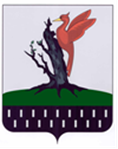 ТАТАРСТАН  РЕСПУБЛИКАСЫ АЛАБУГА  МУНИЦИПАЛЬРАЙОНЫ БАШКАРМА            КОМИТЕТЫПОСТАНОВЛЕНИЕКАРАР29 ноября 2016 года№ 1491Название ПрограммыМуниципальная программа «Развитие культуры в Елабужском муниципальном районе на 2017-2019 г.г.»Основания для разработки ПрограммыФедеральный закон от 06.10.2003 № 131-ФЗ «Об общих принципах организации местного самоуправления в Российской Федерации»;Постановление Исполнительного комитета Елабужского муниципального района от 9 июля 2014 №765 «Об утверждении Положения о порядке разработки, реализации и оценки эффективности муниципальных программ Елабужского муниципального района»;Статья 179 Бюджетного Кодекса РФ.Заказчик ПрограммыИсполнительный комитет Елабужского муниципального района (далее – Исполком ЕМР)Разработчик ПрограммыМуниципальное казенное учреждение «Управление культуры Исполнительного комитета Елабужского муниципального района» (далее – Управление культуры)Цель ПрограммыАктивизация участия различных групп населения в культурной жизни Елабужского муниципального района путем создания условий для их творческой самореализации и доступа к организациям культуры.Задачи ПрограммыПовышение доступности и качества услуг, предоставляемых учреждениями культуры.Создание условий для развития творческих способностей, художественного образования и нравственного воспитания детей и молодежи.Укрепление и модернизация материально-технической базы учреждений культуры.Информатизация библиотек, обеспечение пополнения и сохранности книжных фондов.Создание условий для возрождения, сохранения и развития народных традиций многонационального Елабужского муниципального района, поддержка творческих коллективов и  декоративно-прикладного творчества.Развитие сети по киновидеобслуживанию населения Елабужского муниципального района.Разделы программыУкрепление и модернизация  материально-технической базы учреждений культуры.Создание условий для организации досуга и обеспечения жителей услугами учреждений культурно-досугового типа.Развитие библиотечного дела.Развитие музыкального и художественного творчества.Киновидеобслуживание.Сроки реализации Программы2017-2019 г.г.Объемы и источники финансирования ПрограммыОбъем финансирования Программы за счет средств бюджета Елабужского муниципального района составляет		в 2017 г. – 65 311,4 тыс. руб.в 2018 г. – 64 181,6 тыс. руб.в 2019 г. – 63 010,7 тыс. руб.Объемы финансирования носят прогнозный характер и подлежат ежегодной корректировке с учетом возможностей бюджета Елабужского муниципального района. Программой предусмотрено привлечение внебюджетных средств (средств предпринимателей, спонсоров) и средств республиканского бюджета для реализации программных мероприятий.Ожидаемые результаты реализации Программы1.Строительство новых зданий Сельских Домов культуры и Сельских клубов в населенных пунктах ЕМР по Республиканской программе:2.Строительство СДК по ФЦП «Устойчивое развитие сельских территорий до 2020 года»3. Строительство новых зданий Сельских Домов культуры и Сельских клубов в населенных пунктах ЕМР по муниципальной программе:4.Проведение капитального ремонта по Республиканской программе:5. Проведение капитального ремонта по муниципальной программе:6.Увеличение количества посетителей мероприятий муниципальных учреждений культуры.7.Обеспечение охвата населения, участвующего в работе клубных формирований (любительских объединений и творческих коллективов) на базе муниципальных учреждений культуры.8.Введение информационных систем учета и ведения каталогов в электронном виде в муниципальных библиотеках.9.Увеличение доли учащихся – победителей и призеров конкурсов, фестивалей, выставок различного статуса. 10.Проведение независимой оценки качества оказания услуг учреждениями культурыСистема контроля за исполнением ПрограммыОбщая координация и руководство реализацией Программы выполняется Исполнительным комитетом ЕМР.Контроль за ходом реализации Программы производится в части достижения результатов выполнения работ, соблюдения сроков и объемов финансирования.Инструментом управления реализацией Программы является мониторинг, проводимый на основании целевых индикаторов (показателей).Контроль за целевым использованием бюджетных средств, эффективностью их использования осуществляет Исполнительный комитет ЕМР.Программа считается полностью реализованной при достижении основной заявленной цели.ПоказателиБазовый показатель 2016 год201720182019202020211234567Задача 1. Повышение доступности и качества услуг, предоставляемых учреждениями культурыЗадача 1. Повышение доступности и качества услуг, предоставляемых учреждениями культурыЗадача 1. Повышение доступности и качества услуг, предоставляемых учреждениями культурыЗадача 1. Повышение доступности и качества услуг, предоставляемых учреждениями культурыЗадача 1. Повышение доступности и качества услуг, предоставляемых учреждениями культурыЗадача 1. Повышение доступности и качества услуг, предоставляемых учреждениями культурыЗадача 1. Повышение доступности и качества услуг, предоставляемых учреждениями культурыПосещаемость населением мероприятий, проводимых учреждениями культуры, разы5,86,06,26,36,46,5Удельный вес населения, участвующего в культурно-досуговых мероприятиях на платной основе, проводимых  муниципальными учреждениями культуры, %31,632,032,132,232,332,4Обеспеченность учреждений культуры специалистами, %60,360,660,961,261,561,8 Расходы консолидированного бюджета муниципального образования на культуру в расчете на одного жителя, рублей689,5695,1Задача 2. Создание условий для развития творческих способностей, художественного образования и нравственного воспитания детей и молодежиЗадача 2. Создание условий для развития творческих способностей, художественного образования и нравственного воспитания детей и молодежиЗадача 2. Создание условий для развития творческих способностей, художественного образования и нравственного воспитания детей и молодежиЗадача 2. Создание условий для развития творческих способностей, художественного образования и нравственного воспитания детей и молодежиЗадача 2. Создание условий для развития творческих способностей, художественного образования и нравственного воспитания детей и молодежиЗадача 2. Создание условий для развития творческих способностей, художественного образования и нравственного воспитания детей и молодежиЗадача 2. Создание условий для развития творческих способностей, художественного образования и нравственного воспитания детей и молодежиДоля детей, посещающих клубные формирования на базе культурно-досуговых учреждений, от общего количества участников клубных формирований, %54,654,554,654,654,654,6Доля учащихся – победителей и призеров конкурсов, фестивалей, выставок различного статуса от общего количества учащихся детских школ искусств,  %10,510,610,710,810,911,0  Доля детей, охваченных дополнительным образованием в сфере культуры, %18,7818,818,919,019,119,2 Задача 3. Укрепление и модернизация материально-технической базыучреждений культурыЗадача 3. Укрепление и модернизация материально-технической базыучреждений культурыЗадача 3. Укрепление и модернизация материально-технической базыучреждений культурыЗадача 3. Укрепление и модернизация материально-технической базыучреждений культурыЗадача 3. Укрепление и модернизация материально-технической базыучреждений культурыЗадача 3. Укрепление и модернизация материально-технической базыучреждений культурыЗадача 3. Укрепление и модернизация материально-технической базыучреждений культурыСтроительство учреждений культуры22222       -Количество объектов муниципальных учреждений культуры и дополнительного образования детей, в которых проводился капитальный ремонт, зданий-11---Задача 4. Информатизация библиотек, обеспечение пополнения и сохранности книжных фондовЗадача 4. Информатизация библиотек, обеспечение пополнения и сохранности книжных фондовЗадача 4. Информатизация библиотек, обеспечение пополнения и сохранности книжных фондовЗадача 4. Информатизация библиотек, обеспечение пополнения и сохранности книжных фондовЗадача 4. Информатизация библиотек, обеспечение пополнения и сохранности книжных фондовЗадача 4. Информатизация библиотек, обеспечение пополнения и сохранности книжных фондовЗадача 4. Информатизация библиотек, обеспечение пополнения и сохранности книжных фондовДоля библиотечных фондов муниципальных библиотек, занесенных в электронный каталог, %19,622,024,026,028,029,0Доля муниципальных библиотек, подключенных к сети Интернет,%77,178,379,380,481,382,2Задача 5. Создание условий для возрождения, сохранения и развития народных традиций многонационального ЕМР, поддержка творческих коллективов и декоративно-прикладного творчестваЗадача 5. Создание условий для возрождения, сохранения и развития народных традиций многонационального ЕМР, поддержка творческих коллективов и декоративно-прикладного творчестваЗадача 5. Создание условий для возрождения, сохранения и развития народных традиций многонационального ЕМР, поддержка творческих коллективов и декоративно-прикладного творчестваЗадача 5. Создание условий для возрождения, сохранения и развития народных традиций многонационального ЕМР, поддержка творческих коллективов и декоративно-прикладного творчестваЗадача 5. Создание условий для возрождения, сохранения и развития народных традиций многонационального ЕМР, поддержка творческих коллективов и декоративно-прикладного творчестваЗадача 5. Создание условий для возрождения, сохранения и развития народных традиций многонационального ЕМР, поддержка творческих коллективов и декоративно-прикладного творчестваЗадача 5. Создание условий для возрождения, сохранения и развития народных традиций многонационального ЕМР, поддержка творческих коллективов и декоративно-прикладного творчестваУдельный вес населения, участвующего в работе клубных формирований (кружки, секции, клубы по интересам), ед.:5,335,45,55,65,75,8Количество зрителей,посетивших кинотеатр, чел.144201350513800140001410014200Количество кинопоказов, ед.428342350360370380